PRZEDSZKOLE ODDZIAŁ I16.04.2020TEMAT TYGODNIA: WIOSNA NA WSIWitam wszystkich, gotowi do działania?Dzisiaj będziemy poznacie jak nazywają się domy, zwierząt mieszkających na wsi… Ale najpierw pośpiewaj i poruszaj się….https://www.youtube.com/watch?v=mO03jLcA2XMA teraz posłuchaj wiersza Iwony Fabiszewskiej Domy zwierząt. W chlewiku mieszka świnka, korytko stoi tam, a w budzie siedzi piesek; nie lubi, gdy jest sam. W kurniku kury gdaczą, nocą na grzędach śpią, a konie stoją w stajniach i głośno czasem rżą. A krowy? Pewnie wiecie, obora to ich dom. Gdy wrócą już z pastwiska, tu muczą piosnkę swą.Porozmawiajmy…O jakich zwierzętach była mowa w wierszu? Jak nazywa się dom świnki (psa, konia, kury, krowy)? Jakie jeszcze inne zwierzęta oprócz kury mogą mieszkać w kurniku?A teraz posłuchaj uważnie zagadek i wskaż obrazek z rozwiązaniem…Chodzi po podwórku
Woła kukuryku
On i jego przyjaciele mieszkają w kurniku ( kogut)                      Bawię się w błocie
Krzyczę: „Kwiku, kwiku”. 
Mieszkam w chlewiku 
(świnia)                                                                                       

Dwa rogi, ogon mam. 
Zdrowe mleko daję wam. 
(krowa) 

Często wołam: be, be, 
Czy ktoś wełnę moją chce? 
(owca) 

Ciężko pracuję na wsi cały dzień. 
Odpoczywam w stajni i nie jestem leń
(koń)


Chodzę gęsiego, białe piórka mam
I po swojemu tak sobie gęgam. (gęś)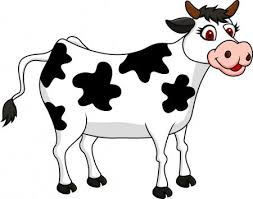 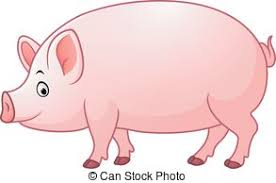 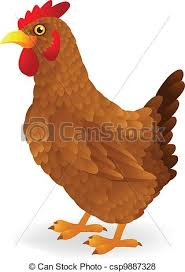 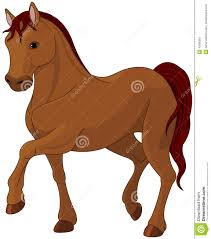 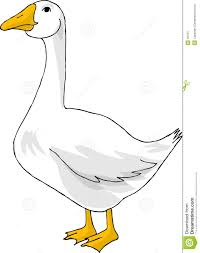 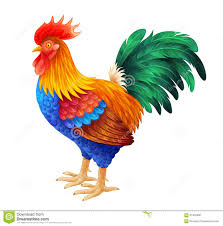 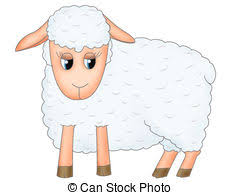 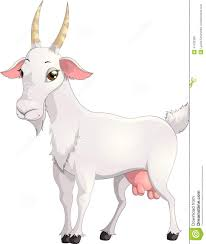 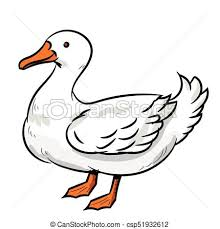 Czy o wszystkich zwierzątkach były zagadki? Którego zwierzątka nie było? (kaczka, koza, kura).Zabawa muzyczno ruchowa ‘Konik i woźnica”
Dobieramy się w pary i stoimy jedno za drugim trzymając się za ręce (tworzymy zaprzęg). Pierwsza osoba jest konikiem, a druga woźnicą. Na sygnał biegamy po pokoju, może być w rytm muzyki, na przerwę następuje zmiana ról.Posłuchaj odgłosów różnych zwierzątek…https://www.youtube.com/watch?v=efqoaJvBjWUZobacz, gdzie mieszkają zwierzątka na wsi…https://www.youtube.com/watch?v=1PD3jNhefUAJeżeli masz ochotę zrobić prace plastyczną to zachęcam do wykonania własnej wiejskiej zagrodyPotrzebne będą:KredkiKlejNożyczkiZielona bibuła lub kartka w kolorze zielonymKartonNieduże pudełka np. po zapałkach, herbacieKolorowy papierKolorujemy zwierzątka i je ostrożnie wycinamy, możemy je podkleić kartonem, żeby były sztywneNa karton naklejamy bibułę, lub zieloną kartkę papieru albo karton możemy pomalować na zielono.Z pudełek zrobić można domy zwierząt, okleić pudełka kolorowym papierem, narysować drzwiPoustawiać wszystko na kartonie i gotowe do zabawy…możecie ozdobić jak tylko chcecie…Taki przykład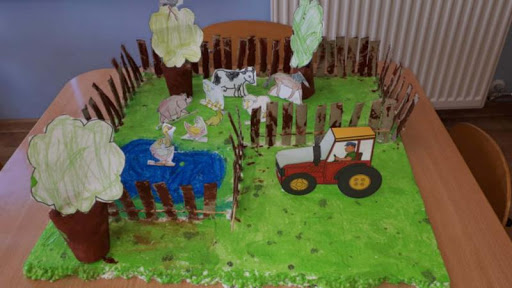 Pochwalacie się swoimi pracami na naszej stronie…nie mogę się doczekać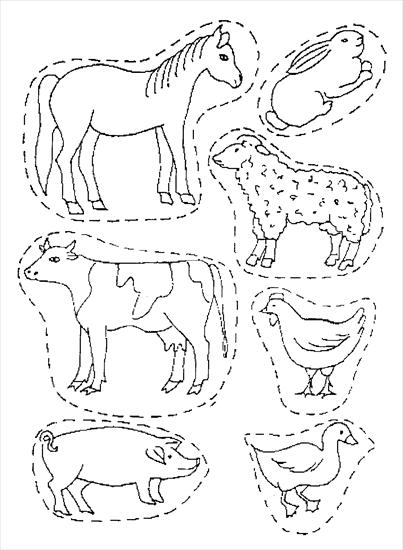 Życzę miłego dnia…do zobaczenia jutro…